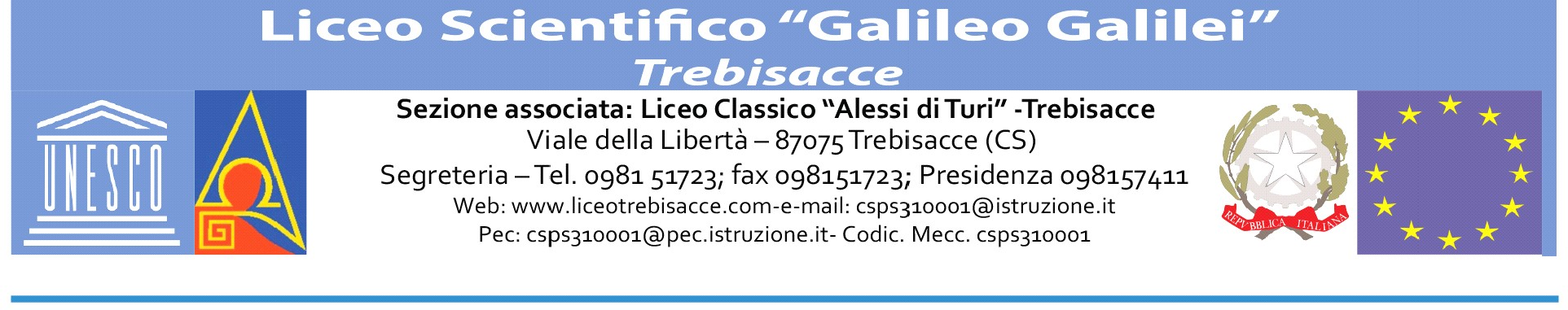 Alla cortese attenzione di tutti i docenti di tutti i genitori degli studenti di tutte le classi E p.c. al DSGA Sito webAttiAllegato AOggetto: Adesione ai corsi di preparazione agli esami per le Certificazioni Cambridge di Lingua Inglese - Anno Scolastico 2021/2022                                                                                                                                                                            I sottoscritti………………….genitori  dello studente/studentessa ………………frequentante la classe……………del Polo Liceale di …………………………. dopo aver visionato la comunicazione, sul sito Web della scuola, relativa all’attivazione di corsi di preparazione agli esami per le Certificazioni Cambridge di Lingua IngleseCHIEDONOche   il/la   proprio/a   figlio/a---------------------------------------------------------------------------possa  partecipare in orario extracurriculare al seguente corso di preparazione per sostenere l’esame finalizzato alla Certificazione Linguistica di Inglese: o        CAMBRIDGE KEY SCHOOL LIVELLO A2 o	CAMBRIDGE PRELIMINARY (PET) LIVELLO B1 o	CAMBRIDGE FIRST (FCE) LIVELLO B2                             o        CAMBRIDGE ADVANCED LIVELLO C1N.B. Barrare solo la voce che interessaTrebisacce, lì……….                                                                                                     Firma dei genitori                Firma dei genitoriFirma dei genitorif